Золотая дата отделения хореографии...Борисова С.И., Отличник культуры РС (Я),зав. пцк  «Хореографическое творчество»Весь 2016 год был посвящен золотой дате – 50-летию со дня основания хореографической специализации Якутского колледжа культуры и искусств. 3 ноября 2016 г. в Саха академическом драматическом театре им. П.А. Ойунского состоялось заключительное юбилейное мероприятие с презентацией книги «Через годы в день сегодняшний…» и праздничным концертом «Окрыленные танцем». Украшением мероприятия была фотовыставка, раскрывающая историю отделения. Презентация прошла в теплой волнительной атмосфере.  Издание этой книги в истории отделения стало значимым событием. В ней отразилась не только история становления и развития отделения, но и частица души и сердца тысяч благодарных выпускников. Книга – результат многолетней работы преподавателя Аввакумовой Ирины Еремеевны, которая скрупулезно собрала архивные материалы и данные о каждом выпускнике. Редактором книги является Борисова Саргылана Иннокентьевна. Своими мнениями поделились выпускники, известные хореографы и педагоги  республики: Ангелина Григорьевна Лукина - заслуженный работник культуры РС (Я). заслуженный деятель искусств РФ, доктор искусствоведения, заведующая кафедрой хореографии ФГБОУ ВО АГИКиИ, художественный руководитель народного ансамбля танца «Аар Аартык»; Клавдия Иннокентьевна Охотина – заслуженный работник культуры РС (Я), заведующая отделением хореографии ДШИ №1 г. Якутска; Гаврил Григорьевич Софронов – директор ЯРКПУ с 1969 по 1979 годы. От лица выпускников выступили Зоя Гаврильевна Ксенофонтова – заслуженный работник культуры РС (Я), художественный руководитель образцового танцевального ансамбля «Сир симэхтэрэ», Уарова Варвара Иннокентьевна – отличник народного образования РС (Я), Макарова Раиса Павловна – отличник культуры РС (Я).   Праздничный концерт начался с торжественного парада именитых танцевальных коллективов республики, руководителями которых являются выпускники отделения хореографии разных лет: Национальный театр танца им. С. Зверева-Кыыл Уола, народный театр танца «Эрэл», балет Госцирка РС (Я), народный ансамбль танца «Молодость Эркээни» (Ханкаласский улус), заслуженный коллектив РФ НАТ «Кыталык» (Мегино-Кангаласский улус), Народный ансамбль танца «Дружба» (Таттинский улус), народный ансамбль танца «Сандал» (ЯГСХА), народный ансамбль танца «Кундэл» (СВФУ им. М.К. Аммосова), народный ансамбль танца «Ситим» (СВФУ им. М.К. Аммосова), народный ансамбль танца «Аар Аартык» (АГИКиИ), образцовый коллектив РФ «Мичээр» (Намский улус), народный ансамбль бального танца «Ретро-данс» (Намский улус), детский образцовый танцевальный коллектив «Сир симэхтэрэ» (г. Якутск), детский танцевальный коллектив «Ого саас» (Нюрбинский улус), спортивно-танцевальный клуб «Надежда» (г. Якутск), учащиеся отделения хореографии ДШИ №1 г. Якутска, детский танцевальный коллектив «Бриллианты Якутии» (г. Якутск), народный ансамбль танца «Оркон».С поздравительной речью выступил директор ЯККиИ Захар Николаевич Никитин, отличник культуры РС (Я), председатель регионального творческого союза работников культуры и искусств.   Под горячие аплодисменты зрителей на сцену были приглашены ветераны – преподаватели отделения хореографии ЯРКПУ, колледжа: Софронов Г.Г., Дарбашкеева М.К, Попова З.Н., Макарова Р.П., Охотина К.И., Никитина Л.А., Попова Н.А., Сивцев М.З., Бурцева Р.Х. Окрыленные концертом зрители, дарили участникам овации положительных эмоций, унося с собой радостное настроение и приятные воспоминания! Преподаватели и студенты отделения хореографии Якутского колледжа культуры и искусства благодарят всех за участие и поддержку родного учебного заведения и желают оставаться преданными волшебному миру Танца! 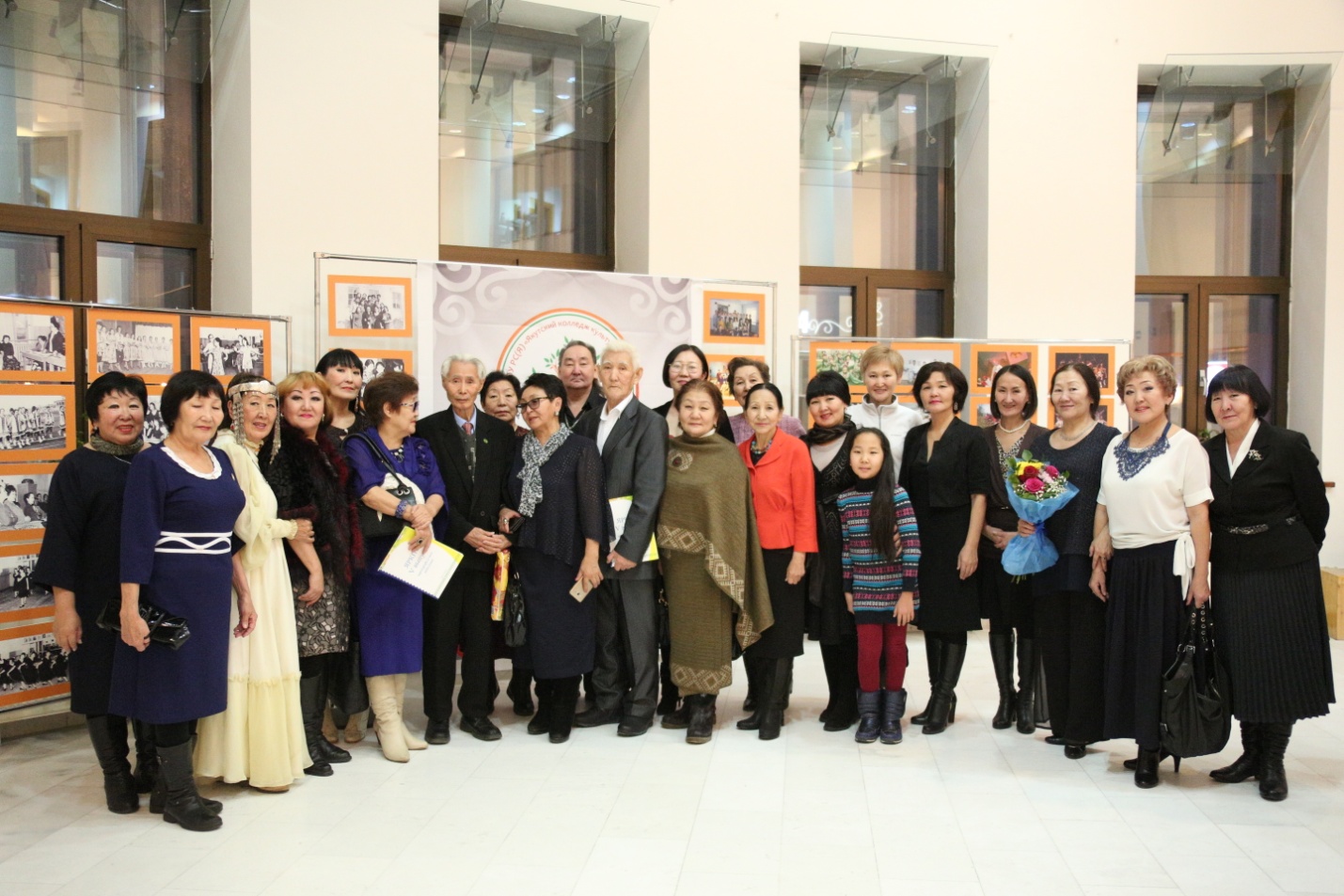 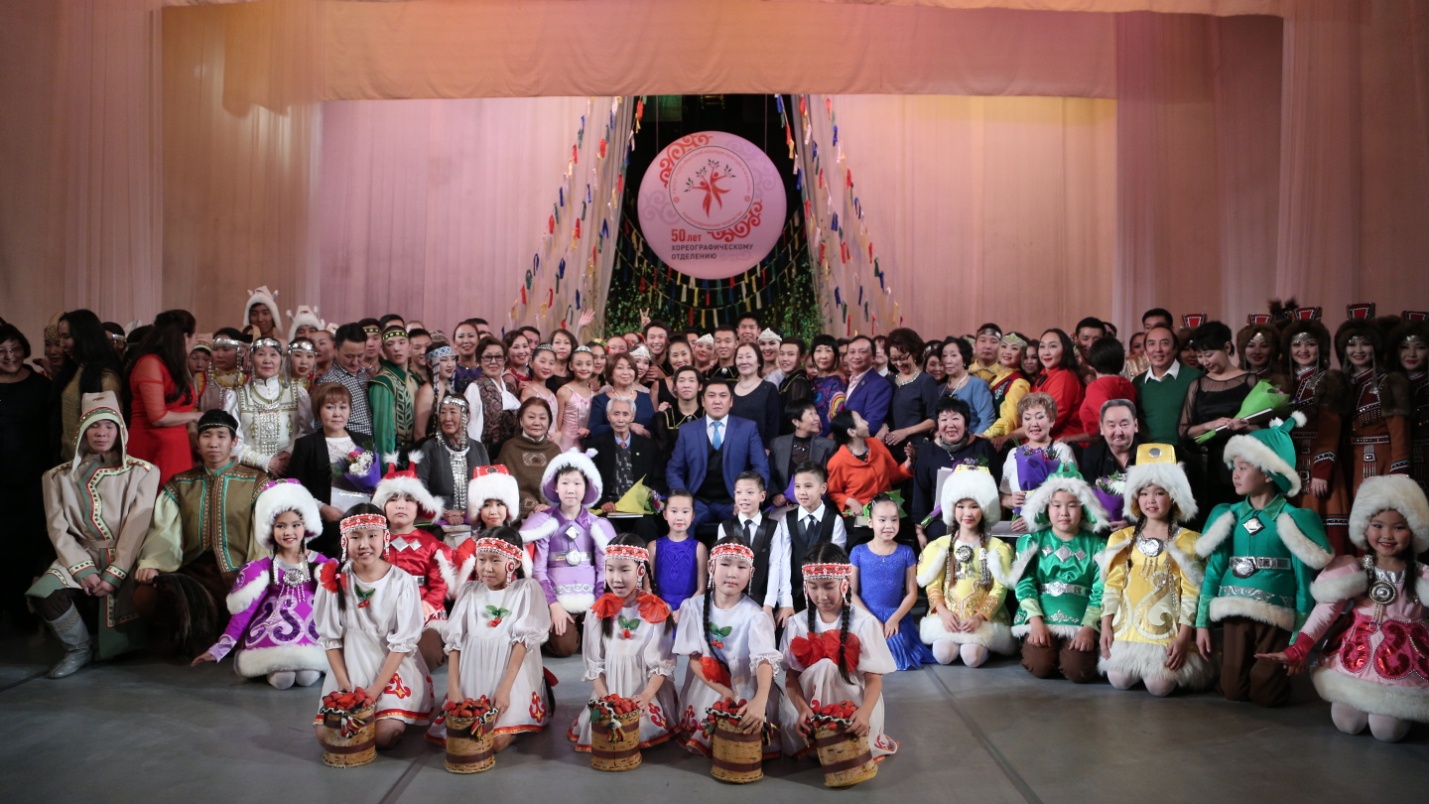 